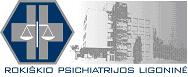 VIEŠOSIOS ĮSTAIGOS ROKIŠKIO PSICHIATRIJOS LIGONINĖSDIREKTORIUSĮSAKYMASDĖL PADĖKOS NIJOLEI GUDELEVIČIENEI2016 m. kovo 15  d. Nr. 59Rokiškis	Vadovaudamasis Lietuvos Respublikos darbo kodekso 233 straipsniu,    r e i š k i u padėką klinikinės diagnostikos skyriaus farmakotechnikei Nijolei Gudelevičienei už gerą darbo pareigų vykdymą ir ilgametį nepriekaištingą darbą.Direktorius                                                                                                      Algimantas LiausėdasParengėAušra Katinauskienė2016-03-15